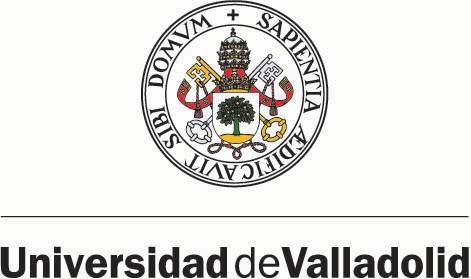 Relación de facturas que presenta para su pago esta Unidad Gestora:Facturas que se relacionan:	Moneda: 	(En caso de moneda extranjera)En (lugar y fecha) ………………………………..POR LA UNIDAD GESTORA,Fdo: ……………………………….Nº Ord.PROVEEDORNº FacturaFecha FacturaClave OrgánicaActividadClasificación EconómicaAgrupac.IMPORTENúmero del expedienteeconómico (Reserva de Crédito)